يك‌شوريطرح الحاق دو ماده به عنوان مواد(192) مكرر(1) و (192) مكرر(2) به قانون آيين‌نامه داخلي مجلس شوراي اسلامي  كميسيون‌هاي ارجاعياصلي‌:فرعي‌:معاونت قوانيناداره كل تدوين قوانينباسمه تعاليرياست محترم مجلس شوراي اسلامياحتراماً طرح ذيل كه به امضاي 18 نفر از نمايندگان رسيده است، 
جهت طي مراحل قانوني تقديم مي‌گردد.مقدمه (دلايل توجيهي):سابقه تقنيني در ايران از يك قرن فراتر رفته و در اين مدت انبوهي از قوانين همچنان وضع و براي اجراء ابلاغ شده است. عدم توجه متوازن به تمامي مراحل فرآيند قانونگذاري سبب گرديده تنقيح قوانين كه از اقدامات اساسي و زيربنايي تقنيني مي‌باشد مغفول ماند.غفلت از تنقيح قوانين به نوبه خود سردرگمي مجريان و مردم در اجراي قوانين و گاهي راه فرار از قانون و تقلب قانوني را فراهم ساخته است. خوشبختانه مجلس هشتم و سپس مجلس نهم با وضع قانون تدوين و تنقيح قوانين و مقررات كشور و اصلاح ساختار سازماني خود به اين مهم پرداخته است. در ادامه و تكميل اقدامات مزبور اينك لازم است در آيين‌نامه داخلي مجلس شوراي اسلامي سازوكاري تدارك شود تا طرحهاي تنقيحي كه توسط معاونت قوانين با استفاده از نظر كارشناسان و صاحب‌نظران تنظيم مي‌شود مصون از دخل و تصرف در كميسيون‌ها يا صحن علني مراحل قانوني را طي نمايد. اينك طرح اصلاح آيين‌نامه داخلي مجلس شوراي اسلامي به‌شرح زير تقديم مي‌گردد. مصري- فرهنگي- محمدرضا رضايي- محمدحسين قرباني- تجري- جاسمي- فلاحتي- عليرضا سليمي- پورابراهيمي- عثماني- صفري- خسته‌بند- سيدمحمدرضا كاظمي- حسينعلي شهرياري- كوليوند- محمدابراهيم رضايي- يوسف‌نژاد- اديانيعنوان طرح:الحاق دو ماده به عنوان مواد(192) مكرر(1) و (192) مكرر(2) به قانون آيين‌نامه داخلي مجلس شوراي اسلامي  ماده‌واحده- يك مبحث به‌عنوان مبحث هشتم به فصل اول قانونگذاري با الحاق دو ماده به‌عنوان مواد(192) مكرر(1) و(192) مكرر(2) به‌شرح زير به قانون آيين‌نامه داخلي مجلس شوراي اسلامي الحاق و عناوين مباحث بعدي به ترتيب اصلاح مي‌گردد:مبحث هشتم: نحوه بررسي و تصويب طرحهاي تنقيحي قوانينماده192مكرر1- طرحهاي تنقيحي كه توسط معاونت قوانين مجلس شوراي اسلامي و به موجب قانون تدوين و تنقيح قوانين و مقررات كشور مصوب25/3/1389 تهيه مي‌گردد، پس از امضاي حداقل پانزده‌نفر از نمايندگان به رئيس جلسه تسليم مي‌شود و ضمن اعلام وصول به كميسيون تخصصي حسب موضوع هر طرح، ارجاع مي‌شود.ماده192مكرر2- طرحهاي تنقيحي همانند طرحهاي تفسيري در كميسيون و صحن علني مورد بررسي قرار گرفته و جهت أخذ رأي به‌شرح زير در صحن علني به بحث گذاشته مي‌شود:در صحن علني پس از گزارش سخنگوي كميسيون اصلي و صحبت يك مخالف و يك موافق و توضيح معاون قوانين مجلس شوراي اسلامي يا نماينده وي، هركدام به مدت ده دقيقه گزارش كميسيون به رأي گذاشته مي‌شود؛ در صورت عدم تصويب گزارش مزبور مجدداً به كميسيون ارجاع مي‌شود تا توسط كميسيون اصلي با همكاري معاونت قوانين اصلاح گردد.هيأت‌رئيسه محترم مجلس شوراي اسلامياحتراماً، در اجراي آيين‌نامه داخلي مجلس شوراي اسلامي و ماده (4) 
قانون تدوين و تنقيح قوانين و مقررات كشور مصوب 25/3/1389 نظر معاونت قوانين در مورد طرح الحاق دو ماده به عنوان مواد(192) مكرر(1) و (192) مكرر(2) به قانون آيين‌نامه داخلي مجلس شوراي اسلامي  تقديم مي‌گردد.معاون قوانيننظر اداره‌كل تدوين قوانينمعاون محترم قوانيناحتراماً در اجراي بندهاي (2) و (4) ماده (4) قانون تدوين و تنقيح قوانين و مقررات كشور مصوب 25/3/1389 نظر اين اداره‌كل به شرح زير تقديم مي‌گردد:1- سابقه تقديم:ماده 134 -  قبلاً تقديم نگرديده است-  قبلاً در جلسه علني شماره         مورخ            تقديم و در تاريخ              در  مجلس/  كميسيون  (موضوع اصل 85 قانون اساسي) رد شده و اينك: با تغيير اساسي پيش از انقضاء شش ماه  با انقضاء شش ماه     مجدداً قابل پيشنهاد به مجلس2- در اجراي بند (2) ماده (4) قانون تدوين و تنقيح قوانين و مقررات كشور: در طرح تقديمي آيين‌نگارش قانوني و ويرايش ادبي3- از نظر آيين‌نامه داخلي مجلس (شكلي):الف- ماده 131-اول- حداقل امضاء لازم (15 نفر)   دوم- موضوع و عنوان مشخصسوم- دلايل لزوم تهيه و پيشنهاد در مقدمه        چهارم- موادي متناسب با اصل موضوع و عنوان     ب- ماده 142- طرح تقديمي داراي	           است و پيشنهاد آن به عنوان                       مواجه با ايراد4- در اجراي بند(4) ماده(4) قانون تدوين و تنقيح قوانين و مقررات كشور مصوب 25/3/1389:اول: از نظر قانون اساسي؛	طرح تقديمي با قانون اساسي بطوركلي مغايرتدوم: از نظر سياست‌هاي كلي نظام و سند چشم‌انداز؛	طرح تقديمي با سياست‌هاي كلي نظام و سند چشم‌انداز مغايرت   سوم: از نظر قانون برنامه؛	طرح تقديمي با قانون برنامه مغايرتچهارم: از نظر آيين‌نامه داخلي مجلس (ماهوي)؛	الف- طرح تقديمي با قانون آيين‌نامه داخلي مجلس مغايرت 	ب- ماده 144- رعايت اصل هفتاد و پنجم قانون اساسي	ج- ماده 185- موجب اصلاح يا تغيير برنامه مصوب                    و نياز به          رأي نمايندگان	تعداد يك برگ اظهارنظر به ضميمه تقديم مي‌شود.مديركل تدوين قوانين___________________________________________________5- طرح تقديمي از حيث پيشگيري از وقوع جرم با بند(5) اصل(156) قانون اساسي مغايرتمعاونت اجتماعي و پيشگيري از وقوع جرم قوه قضائيهضميمه نظر اداره‌كل تدوين قوانينبيان مستندات و دلايل مغايرت:نظر اداره‌كل اسناد و تنقيح قوانينمعاون محترم قوانيناحتراماً در اجراي بندهاي (1) و (3)  ماده (4) قانون تدوين و تنقيح قوانين و مقررات كشور مصوب 25/3/1389 نظر اين اداره‌كل به شرح زير تقديم مي‌گردد:در اجراي بند (1):                    الف- درخصوص طرح تقديمي قوانين متعارض ب- درخصوص طرح تقديمي قوانين مرتبط در اجراي بند (3): با عنايت به بررسي‌هاي به عمل آمده قانونگذاري در اين موضوع    تعداد سه برگ سوابق قانوني و دلايل ضرورت قانونگذاري به ضميمه تقديم مي‌شود.                                                                                 مديركل اسناد و تنقيح قوانينضميمه نظر اداره‌كل اسناد و تنقيح قوانينسوابق قانوني و دلايل ضرورت قانونگذاريالف- دلايل و ضرورت قانونگذاريب- سوابق قانونيدوره دهم ـ سال اول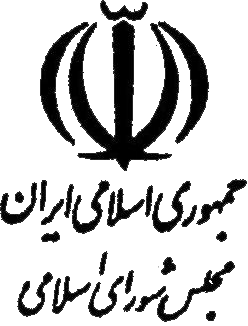      شماره چاپ          49تاريخ چاپ 9/4/1395     شماره ثبت           421- به منظور انسجام و ايجاد هماهنگي بين بخش‌هاي مختلف آيين‌نامه داخلي متن زير به عنوان جايگزين پيشنهاد مي‌شود:طرح الحاق دو ماده به عنوان مواد(192) مكرر(1) و (192) مكرر(2) به قانون آيين‌نامه داخلي مجلس شوراي اسلاميماده‌واحده- يك مبحث به‌عنوان مبحث هشتم به فصل اول از باب دوم مشتمل بر مواد(192) مكرر(1) و(192) مكرر(2) به‌شرح زير به قانون آيين‌نامه داخلي مجلس شوراي اسلامي الحاق و عناوين مباحث بعدي به ترتيب اصلاح مي‌گردد:مبحث هشتم: تنقيح قوانينماده192مكرر1- طرحهاي تنقيحي كه توسط معاونت قوانين مجلس شوراي اسلامي به موجب قانون تدوين و تنقيح قوانين و مقررات كشور مصوب25/3/1389 تهيه مي‌گردد، با رعايت شرايط مقرر در اين آيين‌نامه اعلام وصول و به كميسيون‌هاي تخصصي‌ مربوطه ارجاع مي‌شود.ماده192مكرر2- طرحهاي تنقيحي بدون تفكيك كليات و جزئيات و بدون بحث در جزئيات در صحن علني به‌شرح زير به بحث گذاشته مي‌شود:پس از توضيحات سخنگوي كميسيون، اظهارنظر يك مخالف و يك موافق و توضيح معاون قوانين مجلس شوراي اسلامي يا نماينده وي هركدام به مدت حداكثر ده دقيقه، گزارش كميسيون به رأي گذاشته مي‌شود؛ در صورت عدم تصويب، گزارش مزبور مجدداً به كميسيون ارجاع مي‌شود تا با همكاري معاونت قوانين اصلاح گردد.با توجه به اينكه مفاد اين طرح عيناً در طرح اصلاح موادي از آيين‌نامه داخلي نيز تكرار شده است لذا به نظر مي‌رسد نيازي به ادامه طي مراحل قانوني آن نباشد.رديفعنوانتاريخ تصويبموادمتعارضمرتبط1قانون تدوين و تنقيح قوانين و مقررات كشور 25/3/1389كل مواد2آيين‏نامه داخلى مجلس شوراى اسلامى20/1/137943،192قانون تدوين و تنقيح قوانين و مقررات كشور مصوب 25/3/1389فصل اول- كلياتماده 1- به موجب اين قانون تدوين و تنقيح قوانين كشور به عهده معاونت‌قوانين‌مجلس‌شوراي‌اسلامي كه به اختصار معاونت ناميده مي‌شود به شرح مندرج در اين قانون مي‌باشد.تبصره- اعمال وظايف اين معاونت شامل حيطه اختيارات تقنيني نمايندگان مجلس‌شوراي‌اسلامي نمي‌باشد.ماده 2- كليه دستگاه‌هاي حكومتي كه مقررات وضع مي‌كنند از قبيل هيئت دولت، شوراي عالي انقلاب فرهنگي، هيئت عمومي ديوان عالي كشور، هيئت عمومي ديوان عدالت اداري همچنين دستگاه‌هايي كه مقررات آنها لزوم اجراء دارد، موظفند تمام مصوبات خود را جهت اعمال اين قانون به مجلس‌شوراي‌اسلامي ارسال نمايند.تبصره- مجلس خبرگان، مجمع تشخيص مصلحت نظام، شوراي عالي امنيت ملي و شورا‌ي‌نگهبان از شمول اين ماده مستثني مي‌باشند.فصل دوم - وظايفماده 3- وظايف معاونت در امور تنقيح به شرح زير است:1- تنقيح كليه قوانين كشور و اعلام قوانين معتبر و حاكم از راه‌هاي زير:1-1- جمع‌آوري و تفكيك و طبقه‌بندي موضوعي قوانين كشور و تهيه و تنظيم فهرست‌هاي موضوعي؛ تاريخي و ساير موارد.2-1- تشخيص تعارضات موجود در مقررات و اعلام آن به مرجع تصويب كننده جهت اقدام قانوني3-1- تشخيص مقرراتي كه موضوع آنها منتفي شده است و اعلام آنها به مرجع تصويب‌كننده جهت اقدام قانوني4-1- تهيه پيشنهاد جهت نسخ قوانيني كه موضوع آنها منتفي يا نسخ ضمني شده و ارائه آن به هيئت‌رئيسه مجلس جهت طي مراحل قانوني5-1- شناسايي موارد نسخ صريح شخصي و اعمال آنها در مجموعه‌هاي تنقيح‌شده و ارسال به روزنامه رسمي جهت انتشار6-1- اعلام قوانين و مقررات مغاير با سياست‌هاي كلي نظام كه توسط مقام معظم رهبري ابلاغ شده يا مي‌شود به مجمع تشخيص مصلحت نظام و هيئت‌رئيسه مجلس جهت اطلاع و اقدام قانوني7-1- تهيه شناسنامه براي كليه قوانين و مقررات كشورتبصره- كليه دستگاه‌هاي موضوع مواد (5) و (117) قانون مديريت خدمات كشوري مصوب 8/7/1386 و قوه‌قضائيه به استثناي مراجع مذكور در تبصره ماده (2) اين قانون موظفند اقدامات زير را درخصوص تنقيح قوانين و مقررات انجام دهند:الف- تا پايان تيرماه 1390 كليه قوانين مرتبط با حوزه فعاليت خود را كه تا پايان سال 1389 تصويب شده است تنقيح نمايند و توسط بالاترين مقام دستگاه خود قوانين معتبر، منسوخ صريح وضمني، قوانين معارض و مغاير با يكديگر و يا موضوع منتفي شده را به تفكيك و با ذكر دلايل آن به معاونت ارائه نمايند.ب- تا پايان مهرماه 1390 قوانين مربوط به حوزه فعاليت خود را كه با سياست‌هاي كلي ابلاغي از سوي مقام رهبري مغاير است با ذكر دلايل به معاونت اعلام نمايند.ج- با همكاري معاونت حقوقي رياست جمهوري تا پايان اسفند 1390 كليه تصويبنامه‌ها، آييننامه‌ها و دستورالعمل‌ها و به‌طور كلي مقررات مربوط به خود را تنقيح نمايند و با شناسايي موارد نسخ صريح، آنها را از مجموعه مقررات حذف و موارد نسخ ضمني، زائد، متروك و موضوع منتفي شده را مشخص و براي تنقيح به مراجع تصويب‌كننده ارسال كنند.د - كليه دستگاههاي مشمول اين تبصره موظف به همكاري با معاونت‌قوانين‌مجلس‌شوراي‌اسلامي براي تنقيح قوانين مرتبط با حوزه فعاليت خود مي‌باشند و نيز معاونت و دستگاه‌هاي مشمول مي‌توانند براي تنقيح قوانين و مقررات از ظرفيت كارشناسي دستگاه‌هاي اجرائي و قضائي و همچنين اشخاص حقيقي و حقوقي غيردولتي با تمايل آنها استفاده كنند. 2- پـاسخ بـه استـعلامات هيئت‌رئيسه مجلس‌شوراي‌اسلامي؛ نمايندگان؛ دولـت و شـوراي عـالي استـان‌هـاتبصره- مهلت پاسخ به استعلامات در مورد طرح‌ها و لوايح دوفوريتي بيست وچهار ساعت و يك فوريتي چهل وهشت ساعت و در موارد عادي يك هفته خواهد بود.3- تدوين شيوه نامه نگارش طرح‌ها و لوايح بر اساس چهارچوب‌هاي علمي و تعريف لغات تخصصي مورد استفاده در موضوعات مختلف جهت استفاده قانوني دستگاه‌هاي حكومتي به‌گونه‌اي كه تغيير در مراد مقنن نباشد.4- انتشار مجموعه‌هاي تنقيح شدة موضوعي تخصصي به صورت كتب و نسخ الكترونيكي5- ويراستاري مصوبات مجلس وكميسيون‌ها قبل از تصويب نهائي بدون تغيير در مراد مقنن برابر آيين‌نامه داخلي مجلس6- اطلاع رساني قوانين7- شناسه گذاري (كدگذاري) قوانين و اصلاح فصول و شماره مواد آن بدون تغيير در متن آن بعد از اقدامات تنقيحي8 - ارائه مشاوره حقوقي و تقنيني به رئيس؛ اعضاي هيئت‌رئيسه؛ كميسيون‌ها و نمايندگان مجلسماده 4- نمايندگان مجلس‌شوراي‌اسلامي، دولت و شوراي عالي استان‌ها قبل از تقديم طرح يا لايحه به مجلس درخصوص امور زير از معاونت استعلام مي‌نمايند اين استعلام مانع طي مراحل تصويب طرح‌ها و لوايح نخواهد شد:1- وجود قوانين متعارض يا مرتبط با طرح و لايحه پيشنهادي2- انطباق طرح و لايحه پيشنهادي از نظر شيوه نگارش تخصصي قوانين3- لزوم يا عدم لزوم قانونگذاري در موضوع ياد شده4- انطباق طرح ولايحه با آيين‌نامه داخلي مجلس؛ قانون برنامه؛ سند چشم‌انداز؛ سياست‌هاي كلي نظام واسناد بالا دستيتبصره 1- نظر معاونت در مورد طرح‌ها ولوايح به همراه طرح يا لايحه پيشنهادي تقديم مجلس خواهد شد تا نمايندگان در جريان آن واقع شوند.تبصره 2- چنانچه در مورد موضوعات فوق استعلام نشده باشد هيئت‌رئيسه نظر معاونت را استعلام مي‌نمايد.ماده 5- معاونت موظف است حداكثر يكسال پس از اجرائي شدن هر قانون گزارشي از نحوه اجراء و موارد ابهام، اجمال، تعارض، نقص و هرگونه ايراد اجرائي آنرا به رئيس‌مجلس؛ دولت، شوراي عالي تنقيح و كميسيون‌هاي ذي‌ربط مجلس تقديم و پيشنهاد اصلاحي لازم براي رفع نقايص ياد شده جهت اقدامات قانوني ارائه نمايد.ماده 6- از ابتداي سال 1391، چاپ و انتشار مجموعه قوانين تنها با تأييد معاونت‌قوانين‌مجلس امكان‌پذير است.تبصره- روزنامه رسمي جمهوري اسلامي ايران از شمول اين ماده مستثني مي‌باشد.ماده 7- به منظور اطلاع رساني عمومي دربارة آخرين قوانين و مقررات مصوب، پايگاه اطلاع رساني در مجلس‌شوراي‌اسلامي تشكيل مي‌شود اين معاونت موظف است در اسرع وقت اقدام به انتشار قوانين از طريق پايگاه اطلاع‌رساني مجلس نمايد.فصل سوم – مسائل متفرقهماده 8- به‌منظور اجراي صحيح اين قانون شوراي‌عالي تنقيح قوانين مركب از اشخاص زير تشكيل ميگردد:الف- رئيس‌مجلس‌شوراي‌اسلامي به‌عنوان رئيسب- معاون حقوقي رئيس‌جمهورج- يكي از معاونان رئيس قوه‌قضائيهد- معاونان قوانين ونظارت مجلسدبيرخانه شورا بر عهده معاونت مي‌باشد.تصميمات شورا جنبه مشورتي براي رئيس‌مجلس خواهد داشت.ماده 9- وزارت فرهنگ و ارشاد اسلامي و ساير وزارتخانه‌ها، دستگاه‌ها و مؤسسات دولتي موظفند دونسخه از كتب و نسخ الكترونيكي منتشر شده حقوقي و مجموعه قوانين و مقررات خود را براي معاونت ارسال نمايند.ماده 10- قانون تشكيل سازمان تنقيح و تدوين قوانين و مقررات كشور مصوب 29/12/1350 و اصلاحات بعدي و آيين‌نامه‌هاي آن نسخ مي‌گردد.ماده 11- دستورالعمل اجرائي اين قانون به تصويب رئيس‌مجلس مي‌رسد.ماده 12- اين قانون از تاريخ تصويب لازم الاجراء مي‌باشد.قانون آيين‏نامه داخلى مجلس شوراى اسلامىماده 43- در مورد طرح‌ها و لوايحى كه به تشخيص هيئت‌رئيسه به دو يا چند كميسيون ارتباط اساسى داشته باشند، كميسيون مشترك تشكيل مى‏گردد. تعداد اعضاي كميسيون مشترك بيست وسه نفر مي‌باشد. تعيين سهم هر كميسيون به ‌وسيله هيئت‌رئيسه مجلس و انتخاب آنان توسط كميسيون ذي‌ربط مي‌باشد.كميسيون مشترك در انتخاب هيئت‌رئيسه و ارائه گزارش و ساير مقررات مانند ديگر كميسيون‏ها اقدام مى‏نمايد.ماده 192- درصورتى كه تفسير بهصورت دو فوريتى و سه ‌فوريتى باشد همانند ديگر طرح‌ها و لوايح دو فوريتى و سه ‏فوريتى مورد رسيدگى قرار مى‏گيرد.قانون تدوين و تنقيح قوانين و مقررات كشور مصوب 25/3/1389فصل اول- كلياتماده 1- به موجب اين قانون تدوين و تنقيح قوانين كشور به عهده معاونت‌قوانين‌مجلس‌شوراي‌اسلامي كه به اختصار معاونت ناميده مي‌شود به شرح مندرج در اين قانون مي‌باشد.تبصره- اعمال وظايف اين معاونت شامل حيطه اختيارات تقنيني نمايندگان مجلس‌شوراي‌اسلامي نمي‌باشد.ماده 2- كليه دستگاه‌هاي حكومتي كه مقررات وضع مي‌كنند از قبيل هيئت دولت، شوراي عالي انقلاب فرهنگي، هيئت عمومي ديوان عالي كشور، هيئت عمومي ديوان عدالت اداري همچنين دستگاه‌هايي كه مقررات آنها لزوم اجراء دارد، موظفند تمام مصوبات خود را جهت اعمال اين قانون به مجلس‌شوراي‌اسلامي ارسال نمايند.تبصره- مجلس خبرگان، مجمع تشخيص مصلحت نظام، شوراي عالي امنيت ملي و شورا‌ي‌نگهبان از شمول اين ماده مستثني مي‌باشند.فصل دوم - وظايفماده 3- وظايف معاونت در امور تنقيح به شرح زير است:1- تنقيح كليه قوانين كشور و اعلام قوانين معتبر و حاكم از راه‌هاي زير:1-1- جمع‌آوري و تفكيك و طبقه‌بندي موضوعي قوانين كشور و تهيه و تنظيم فهرست‌هاي موضوعي؛ تاريخي و ساير موارد.2-1- تشخيص تعارضات موجود در مقررات و اعلام آن به مرجع تصويب كننده جهت اقدام قانوني3-1- تشخيص مقرراتي كه موضوع آنها منتفي شده است و اعلام آنها به مرجع تصويب‌كننده جهت اقدام قانوني4-1- تهيه پيشنهاد جهت نسخ قوانيني كه موضوع آنها منتفي يا نسخ ضمني شده و ارائه آن به هيئت‌رئيسه مجلس جهت طي مراحل قانوني5-1- شناسايي موارد نسخ صريح شخصي و اعمال آنها در مجموعه‌هاي تنقيح‌شده و ارسال به روزنامه رسمي جهت انتشار6-1- اعلام قوانين و مقررات مغاير با سياست‌هاي كلي نظام كه توسط مقام معظم رهبري ابلاغ شده يا مي‌شود به مجمع تشخيص مصلحت نظام و هيئت‌رئيسه مجلس جهت اطلاع و اقدام قانوني7-1- تهيه شناسنامه براي كليه قوانين و مقررات كشورتبصره- كليه دستگاه‌هاي موضوع مواد (5) و (117) قانون مديريت خدمات كشوري مصوب 8/7/1386 و قوه‌قضائيه به استثناي مراجع مذكور در تبصره ماده (2) اين قانون موظفند اقدامات زير را درخصوص تنقيح قوانين و مقررات انجام دهند:الف- تا پايان تيرماه 1390 كليه قوانين مرتبط با حوزه فعاليت خود را كه تا پايان سال 1389 تصويب شده است تنقيح نمايند و توسط بالاترين مقام دستگاه خود قوانين معتبر، منسوخ صريح وضمني، قوانين معارض و مغاير با يكديگر و يا موضوع منتفي شده را به تفكيك و با ذكر دلايل آن به معاونت ارائه نمايند.ب- تا پايان مهرماه 1390 قوانين مربوط به حوزه فعاليت خود را كه با سياست‌هاي كلي ابلاغي از سوي مقام رهبري مغاير است با ذكر دلايل به معاونت اعلام نمايند.ج- با همكاري معاونت حقوقي رياست جمهوري تا پايان اسفند 1390 كليه تصويبنامه‌ها، آييننامه‌ها و دستورالعمل‌ها و به‌طور كلي مقررات مربوط به خود را تنقيح نمايند و با شناسايي موارد نسخ صريح، آنها را از مجموعه مقررات حذف و موارد نسخ ضمني، زائد، متروك و موضوع منتفي شده را مشخص و براي تنقيح به مراجع تصويب‌كننده ارسال كنند.د - كليه دستگاههاي مشمول اين تبصره موظف به همكاري با معاونت‌قوانين‌مجلس‌شوراي‌اسلامي براي تنقيح قوانين مرتبط با حوزه فعاليت خود مي‌باشند و نيز معاونت و دستگاه‌هاي مشمول مي‌توانند براي تنقيح قوانين و مقررات از ظرفيت كارشناسي دستگاه‌هاي اجرائي و قضائي و همچنين اشخاص حقيقي و حقوقي غيردولتي با تمايل آنها استفاده كنند. 2- پـاسخ بـه استـعلامات هيئت‌رئيسه مجلس‌شوراي‌اسلامي؛ نمايندگان؛ دولـت و شـوراي عـالي استـان‌هـاتبصره- مهلت پاسخ به استعلامات در مورد طرح‌ها و لوايح دوفوريتي بيست وچهار ساعت و يك فوريتي چهل وهشت ساعت و در موارد عادي يك هفته خواهد بود.3- تدوين شيوه نامه نگارش طرح‌ها و لوايح بر اساس چهارچوب‌هاي علمي و تعريف لغات تخصصي مورد استفاده در موضوعات مختلف جهت استفاده قانوني دستگاه‌هاي حكومتي به‌گونه‌اي كه تغيير در مراد مقنن نباشد.4- انتشار مجموعه‌هاي تنقيح شدة موضوعي تخصصي به صورت كتب و نسخ الكترونيكي5- ويراستاري مصوبات مجلس وكميسيون‌ها قبل از تصويب نهائي بدون تغيير در مراد مقنن برابر آيين‌نامه داخلي مجلس6- اطلاع رساني قوانين7- شناسه گذاري (كدگذاري) قوانين و اصلاح فصول و شماره مواد آن بدون تغيير در متن آن بعد از اقدامات تنقيحي8 - ارائه مشاوره حقوقي و تقنيني به رئيس؛ اعضاي هيئت‌رئيسه؛ كميسيون‌ها و نمايندگان مجلسماده 4- نمايندگان مجلس‌شوراي‌اسلامي، دولت و شوراي عالي استان‌ها قبل از تقديم طرح يا لايحه به مجلس درخصوص امور زير از معاونت استعلام مي‌نمايند اين استعلام مانع طي مراحل تصويب طرح‌ها و لوايح نخواهد شد:1- وجود قوانين متعارض يا مرتبط با طرح و لايحه پيشنهادي2- انطباق طرح و لايحه پيشنهادي از نظر شيوه نگارش تخصصي قوانين3- لزوم يا عدم لزوم قانونگذاري در موضوع ياد شده4- انطباق طرح ولايحه با آيين‌نامه داخلي مجلس؛ قانون برنامه؛ سند چشم‌انداز؛ سياست‌هاي كلي نظام واسناد بالا دستيتبصره 1- نظر معاونت در مورد طرح‌ها ولوايح به همراه طرح يا لايحه پيشنهادي تقديم مجلس خواهد شد تا نمايندگان در جريان آن واقع شوند.تبصره 2- چنانچه در مورد موضوعات فوق استعلام نشده باشد هيئت‌رئيسه نظر معاونت را استعلام مي‌نمايد.ماده 5- معاونت موظف است حداكثر يكسال پس از اجرائي شدن هر قانون گزارشي از نحوه اجراء و موارد ابهام، اجمال، تعارض، نقص و هرگونه ايراد اجرائي آنرا به رئيس‌مجلس؛ دولت، شوراي عالي تنقيح و كميسيون‌هاي ذي‌ربط مجلس تقديم و پيشنهاد اصلاحي لازم براي رفع نقايص ياد شده جهت اقدامات قانوني ارائه نمايد.ماده 6- از ابتداي سال 1391، چاپ و انتشار مجموعه قوانين تنها با تأييد معاونت‌قوانين‌مجلس امكان‌پذير است.تبصره- روزنامه رسمي جمهوري اسلامي ايران از شمول اين ماده مستثني مي‌باشد.ماده 7- به منظور اطلاع رساني عمومي دربارة آخرين قوانين و مقررات مصوب، پايگاه اطلاع رساني در مجلس‌شوراي‌اسلامي تشكيل مي‌شود اين معاونت موظف است در اسرع وقت اقدام به انتشار قوانين از طريق پايگاه اطلاع‌رساني مجلس نمايد.فصل سوم – مسائل متفرقهماده 8- به‌منظور اجراي صحيح اين قانون شوراي‌عالي تنقيح قوانين مركب از اشخاص زير تشكيل ميگردد:الف- رئيس‌مجلس‌شوراي‌اسلامي به‌عنوان رئيسب- معاون حقوقي رئيس‌جمهورج- يكي از معاونان رئيس قوه‌قضائيهد- معاونان قوانين ونظارت مجلسدبيرخانه شورا بر عهده معاونت مي‌باشد.تصميمات شورا جنبه مشورتي براي رئيس‌مجلس خواهد داشت.ماده 9- وزارت فرهنگ و ارشاد اسلامي و ساير وزارتخانه‌ها، دستگاه‌ها و مؤسسات دولتي موظفند دونسخه از كتب و نسخ الكترونيكي منتشر شده حقوقي و مجموعه قوانين و مقررات خود را براي معاونت ارسال نمايند.ماده 10- قانون تشكيل سازمان تنقيح و تدوين قوانين و مقررات كشور مصوب 29/12/1350 و اصلاحات بعدي و آيين‌نامه‌هاي آن نسخ مي‌گردد.ماده 11- دستورالعمل اجرائي اين قانون به تصويب رئيس‌مجلس مي‌رسد.ماده 12- اين قانون از تاريخ تصويب لازم الاجراء مي‌باشد.قانون آيين‏نامه داخلى مجلس شوراى اسلامىماده 43- در مورد طرح‌ها و لوايحى كه به تشخيص هيئت‌رئيسه به دو يا چند كميسيون ارتباط اساسى داشته باشند، كميسيون مشترك تشكيل مى‏گردد. تعداد اعضاي كميسيون مشترك بيست وسه نفر مي‌باشد. تعيين سهم هر كميسيون به ‌وسيله هيئت‌رئيسه مجلس و انتخاب آنان توسط كميسيون ذي‌ربط مي‌باشد.كميسيون مشترك در انتخاب هيئت‌رئيسه و ارائه گزارش و ساير مقررات مانند ديگر كميسيون‏ها اقدام مى‏نمايد.ماده 192- درصورتى كه تفسير بهصورت دو فوريتى و سه ‌فوريتى باشد همانند ديگر طرح‌ها و لوايح دو فوريتى و سه ‏فوريتى مورد رسيدگى قرار مى‏گيرد.قانون تدوين و تنقيح قوانين و مقررات كشور مصوب 25/3/1389فصل اول- كلياتماده 1- به موجب اين قانون تدوين و تنقيح قوانين كشور به عهده معاونت‌قوانين‌مجلس‌شوراي‌اسلامي كه به اختصار معاونت ناميده مي‌شود به شرح مندرج در اين قانون مي‌باشد.تبصره- اعمال وظايف اين معاونت شامل حيطه اختيارات تقنيني نمايندگان مجلس‌شوراي‌اسلامي نمي‌باشد.ماده 2- كليه دستگاه‌هاي حكومتي كه مقررات وضع مي‌كنند از قبيل هيئت دولت، شوراي عالي انقلاب فرهنگي، هيئت عمومي ديوان عالي كشور، هيئت عمومي ديوان عدالت اداري همچنين دستگاه‌هايي كه مقررات آنها لزوم اجراء دارد، موظفند تمام مصوبات خود را جهت اعمال اين قانون به مجلس‌شوراي‌اسلامي ارسال نمايند.تبصره- مجلس خبرگان، مجمع تشخيص مصلحت نظام، شوراي عالي امنيت ملي و شورا‌ي‌نگهبان از شمول اين ماده مستثني مي‌باشند.فصل دوم - وظايفماده 3- وظايف معاونت در امور تنقيح به شرح زير است:1- تنقيح كليه قوانين كشور و اعلام قوانين معتبر و حاكم از راه‌هاي زير:1-1- جمع‌آوري و تفكيك و طبقه‌بندي موضوعي قوانين كشور و تهيه و تنظيم فهرست‌هاي موضوعي؛ تاريخي و ساير موارد.2-1- تشخيص تعارضات موجود در مقررات و اعلام آن به مرجع تصويب كننده جهت اقدام قانوني3-1- تشخيص مقرراتي كه موضوع آنها منتفي شده است و اعلام آنها به مرجع تصويب‌كننده جهت اقدام قانوني4-1- تهيه پيشنهاد جهت نسخ قوانيني كه موضوع آنها منتفي يا نسخ ضمني شده و ارائه آن به هيئت‌رئيسه مجلس جهت طي مراحل قانوني5-1- شناسايي موارد نسخ صريح شخصي و اعمال آنها در مجموعه‌هاي تنقيح‌شده و ارسال به روزنامه رسمي جهت انتشار6-1- اعلام قوانين و مقررات مغاير با سياست‌هاي كلي نظام كه توسط مقام معظم رهبري ابلاغ شده يا مي‌شود به مجمع تشخيص مصلحت نظام و هيئت‌رئيسه مجلس جهت اطلاع و اقدام قانوني7-1- تهيه شناسنامه براي كليه قوانين و مقررات كشورتبصره- كليه دستگاه‌هاي موضوع مواد (5) و (117) قانون مديريت خدمات كشوري مصوب 8/7/1386 و قوه‌قضائيه به استثناي مراجع مذكور در تبصره ماده (2) اين قانون موظفند اقدامات زير را درخصوص تنقيح قوانين و مقررات انجام دهند:الف- تا پايان تيرماه 1390 كليه قوانين مرتبط با حوزه فعاليت خود را كه تا پايان سال 1389 تصويب شده است تنقيح نمايند و توسط بالاترين مقام دستگاه خود قوانين معتبر، منسوخ صريح وضمني، قوانين معارض و مغاير با يكديگر و يا موضوع منتفي شده را به تفكيك و با ذكر دلايل آن به معاونت ارائه نمايند.ب- تا پايان مهرماه 1390 قوانين مربوط به حوزه فعاليت خود را كه با سياست‌هاي كلي ابلاغي از سوي مقام رهبري مغاير است با ذكر دلايل به معاونت اعلام نمايند.ج- با همكاري معاونت حقوقي رياست جمهوري تا پايان اسفند 1390 كليه تصويبنامه‌ها، آييننامه‌ها و دستورالعمل‌ها و به‌طور كلي مقررات مربوط به خود را تنقيح نمايند و با شناسايي موارد نسخ صريح، آنها را از مجموعه مقررات حذف و موارد نسخ ضمني، زائد، متروك و موضوع منتفي شده را مشخص و براي تنقيح به مراجع تصويب‌كننده ارسال كنند.د - كليه دستگاههاي مشمول اين تبصره موظف به همكاري با معاونت‌قوانين‌مجلس‌شوراي‌اسلامي براي تنقيح قوانين مرتبط با حوزه فعاليت خود مي‌باشند و نيز معاونت و دستگاه‌هاي مشمول مي‌توانند براي تنقيح قوانين و مقررات از ظرفيت كارشناسي دستگاه‌هاي اجرائي و قضائي و همچنين اشخاص حقيقي و حقوقي غيردولتي با تمايل آنها استفاده كنند. 2- پـاسخ بـه استـعلامات هيئت‌رئيسه مجلس‌شوراي‌اسلامي؛ نمايندگان؛ دولـت و شـوراي عـالي استـان‌هـاتبصره- مهلت پاسخ به استعلامات در مورد طرح‌ها و لوايح دوفوريتي بيست وچهار ساعت و يك فوريتي چهل وهشت ساعت و در موارد عادي يك هفته خواهد بود.3- تدوين شيوه نامه نگارش طرح‌ها و لوايح بر اساس چهارچوب‌هاي علمي و تعريف لغات تخصصي مورد استفاده در موضوعات مختلف جهت استفاده قانوني دستگاه‌هاي حكومتي به‌گونه‌اي كه تغيير در مراد مقنن نباشد.4- انتشار مجموعه‌هاي تنقيح شدة موضوعي تخصصي به صورت كتب و نسخ الكترونيكي5- ويراستاري مصوبات مجلس وكميسيون‌ها قبل از تصويب نهائي بدون تغيير در مراد مقنن برابر آيين‌نامه داخلي مجلس6- اطلاع رساني قوانين7- شناسه گذاري (كدگذاري) قوانين و اصلاح فصول و شماره مواد آن بدون تغيير در متن آن بعد از اقدامات تنقيحي8 - ارائه مشاوره حقوقي و تقنيني به رئيس؛ اعضاي هيئت‌رئيسه؛ كميسيون‌ها و نمايندگان مجلسماده 4- نمايندگان مجلس‌شوراي‌اسلامي، دولت و شوراي عالي استان‌ها قبل از تقديم طرح يا لايحه به مجلس درخصوص امور زير از معاونت استعلام مي‌نمايند اين استعلام مانع طي مراحل تصويب طرح‌ها و لوايح نخواهد شد:1- وجود قوانين متعارض يا مرتبط با طرح و لايحه پيشنهادي2- انطباق طرح و لايحه پيشنهادي از نظر شيوه نگارش تخصصي قوانين3- لزوم يا عدم لزوم قانونگذاري در موضوع ياد شده4- انطباق طرح ولايحه با آيين‌نامه داخلي مجلس؛ قانون برنامه؛ سند چشم‌انداز؛ سياست‌هاي كلي نظام واسناد بالا دستيتبصره 1- نظر معاونت در مورد طرح‌ها ولوايح به همراه طرح يا لايحه پيشنهادي تقديم مجلس خواهد شد تا نمايندگان در جريان آن واقع شوند.تبصره 2- چنانچه در مورد موضوعات فوق استعلام نشده باشد هيئت‌رئيسه نظر معاونت را استعلام مي‌نمايد.ماده 5- معاونت موظف است حداكثر يكسال پس از اجرائي شدن هر قانون گزارشي از نحوه اجراء و موارد ابهام، اجمال، تعارض، نقص و هرگونه ايراد اجرائي آنرا به رئيس‌مجلس؛ دولت، شوراي عالي تنقيح و كميسيون‌هاي ذي‌ربط مجلس تقديم و پيشنهاد اصلاحي لازم براي رفع نقايص ياد شده جهت اقدامات قانوني ارائه نمايد.ماده 6- از ابتداي سال 1391، چاپ و انتشار مجموعه قوانين تنها با تأييد معاونت‌قوانين‌مجلس امكان‌پذير است.تبصره- روزنامه رسمي جمهوري اسلامي ايران از شمول اين ماده مستثني مي‌باشد.ماده 7- به منظور اطلاع رساني عمومي دربارة آخرين قوانين و مقررات مصوب، پايگاه اطلاع رساني در مجلس‌شوراي‌اسلامي تشكيل مي‌شود اين معاونت موظف است در اسرع وقت اقدام به انتشار قوانين از طريق پايگاه اطلاع‌رساني مجلس نمايد.فصل سوم – مسائل متفرقهماده 8- به‌منظور اجراي صحيح اين قانون شوراي‌عالي تنقيح قوانين مركب از اشخاص زير تشكيل ميگردد:الف- رئيس‌مجلس‌شوراي‌اسلامي به‌عنوان رئيسب- معاون حقوقي رئيس‌جمهورج- يكي از معاونان رئيس قوه‌قضائيهد- معاونان قوانين ونظارت مجلسدبيرخانه شورا بر عهده معاونت مي‌باشد.تصميمات شورا جنبه مشورتي براي رئيس‌مجلس خواهد داشت.ماده 9- وزارت فرهنگ و ارشاد اسلامي و ساير وزارتخانه‌ها، دستگاه‌ها و مؤسسات دولتي موظفند دونسخه از كتب و نسخ الكترونيكي منتشر شده حقوقي و مجموعه قوانين و مقررات خود را براي معاونت ارسال نمايند.ماده 10- قانون تشكيل سازمان تنقيح و تدوين قوانين و مقررات كشور مصوب 29/12/1350 و اصلاحات بعدي و آيين‌نامه‌هاي آن نسخ مي‌گردد.ماده 11- دستورالعمل اجرائي اين قانون به تصويب رئيس‌مجلس مي‌رسد.ماده 12- اين قانون از تاريخ تصويب لازم الاجراء مي‌باشد.قانون آيين‏نامه داخلى مجلس شوراى اسلامىماده 43- در مورد طرح‌ها و لوايحى كه به تشخيص هيئت‌رئيسه به دو يا چند كميسيون ارتباط اساسى داشته باشند، كميسيون مشترك تشكيل مى‏گردد. تعداد اعضاي كميسيون مشترك بيست وسه نفر مي‌باشد. تعيين سهم هر كميسيون به ‌وسيله هيئت‌رئيسه مجلس و انتخاب آنان توسط كميسيون ذي‌ربط مي‌باشد.كميسيون مشترك در انتخاب هيئت‌رئيسه و ارائه گزارش و ساير مقررات مانند ديگر كميسيون‏ها اقدام مى‏نمايد.ماده 192- درصورتى كه تفسير بهصورت دو فوريتى و سه ‌فوريتى باشد همانند ديگر طرح‌ها و لوايح دو فوريتى و سه ‏فوريتى مورد رسيدگى قرار مى‏گيرد.قانون تدوين و تنقيح قوانين و مقررات كشور مصوب 25/3/1389فصل اول- كلياتماده 1- به موجب اين قانون تدوين و تنقيح قوانين كشور به عهده معاونت‌قوانين‌مجلس‌شوراي‌اسلامي كه به اختصار معاونت ناميده مي‌شود به شرح مندرج در اين قانون مي‌باشد.تبصره- اعمال وظايف اين معاونت شامل حيطه اختيارات تقنيني نمايندگان مجلس‌شوراي‌اسلامي نمي‌باشد.ماده 2- كليه دستگاه‌هاي حكومتي كه مقررات وضع مي‌كنند از قبيل هيئت دولت، شوراي عالي انقلاب فرهنگي، هيئت عمومي ديوان عالي كشور، هيئت عمومي ديوان عدالت اداري همچنين دستگاه‌هايي كه مقررات آنها لزوم اجراء دارد، موظفند تمام مصوبات خود را جهت اعمال اين قانون به مجلس‌شوراي‌اسلامي ارسال نمايند.تبصره- مجلس خبرگان، مجمع تشخيص مصلحت نظام، شوراي عالي امنيت ملي و شورا‌ي‌نگهبان از شمول اين ماده مستثني مي‌باشند.فصل دوم - وظايفماده 3- وظايف معاونت در امور تنقيح به شرح زير است:1- تنقيح كليه قوانين كشور و اعلام قوانين معتبر و حاكم از راه‌هاي زير:1-1- جمع‌آوري و تفكيك و طبقه‌بندي موضوعي قوانين كشور و تهيه و تنظيم فهرست‌هاي موضوعي؛ تاريخي و ساير موارد.2-1- تشخيص تعارضات موجود در مقررات و اعلام آن به مرجع تصويب كننده جهت اقدام قانوني3-1- تشخيص مقرراتي كه موضوع آنها منتفي شده است و اعلام آنها به مرجع تصويب‌كننده جهت اقدام قانوني4-1- تهيه پيشنهاد جهت نسخ قوانيني كه موضوع آنها منتفي يا نسخ ضمني شده و ارائه آن به هيئت‌رئيسه مجلس جهت طي مراحل قانوني5-1- شناسايي موارد نسخ صريح شخصي و اعمال آنها در مجموعه‌هاي تنقيح‌شده و ارسال به روزنامه رسمي جهت انتشار6-1- اعلام قوانين و مقررات مغاير با سياست‌هاي كلي نظام كه توسط مقام معظم رهبري ابلاغ شده يا مي‌شود به مجمع تشخيص مصلحت نظام و هيئت‌رئيسه مجلس جهت اطلاع و اقدام قانوني7-1- تهيه شناسنامه براي كليه قوانين و مقررات كشورتبصره- كليه دستگاه‌هاي موضوع مواد (5) و (117) قانون مديريت خدمات كشوري مصوب 8/7/1386 و قوه‌قضائيه به استثناي مراجع مذكور در تبصره ماده (2) اين قانون موظفند اقدامات زير را درخصوص تنقيح قوانين و مقررات انجام دهند:الف- تا پايان تيرماه 1390 كليه قوانين مرتبط با حوزه فعاليت خود را كه تا پايان سال 1389 تصويب شده است تنقيح نمايند و توسط بالاترين مقام دستگاه خود قوانين معتبر، منسوخ صريح وضمني، قوانين معارض و مغاير با يكديگر و يا موضوع منتفي شده را به تفكيك و با ذكر دلايل آن به معاونت ارائه نمايند.ب- تا پايان مهرماه 1390 قوانين مربوط به حوزه فعاليت خود را كه با سياست‌هاي كلي ابلاغي از سوي مقام رهبري مغاير است با ذكر دلايل به معاونت اعلام نمايند.ج- با همكاري معاونت حقوقي رياست جمهوري تا پايان اسفند 1390 كليه تصويبنامه‌ها، آييننامه‌ها و دستورالعمل‌ها و به‌طور كلي مقررات مربوط به خود را تنقيح نمايند و با شناسايي موارد نسخ صريح، آنها را از مجموعه مقررات حذف و موارد نسخ ضمني، زائد، متروك و موضوع منتفي شده را مشخص و براي تنقيح به مراجع تصويب‌كننده ارسال كنند.د - كليه دستگاههاي مشمول اين تبصره موظف به همكاري با معاونت‌قوانين‌مجلس‌شوراي‌اسلامي براي تنقيح قوانين مرتبط با حوزه فعاليت خود مي‌باشند و نيز معاونت و دستگاه‌هاي مشمول مي‌توانند براي تنقيح قوانين و مقررات از ظرفيت كارشناسي دستگاه‌هاي اجرائي و قضائي و همچنين اشخاص حقيقي و حقوقي غيردولتي با تمايل آنها استفاده كنند. 2- پـاسخ بـه استـعلامات هيئت‌رئيسه مجلس‌شوراي‌اسلامي؛ نمايندگان؛ دولـت و شـوراي عـالي استـان‌هـاتبصره- مهلت پاسخ به استعلامات در مورد طرح‌ها و لوايح دوفوريتي بيست وچهار ساعت و يك فوريتي چهل وهشت ساعت و در موارد عادي يك هفته خواهد بود.3- تدوين شيوه نامه نگارش طرح‌ها و لوايح بر اساس چهارچوب‌هاي علمي و تعريف لغات تخصصي مورد استفاده در موضوعات مختلف جهت استفاده قانوني دستگاه‌هاي حكومتي به‌گونه‌اي كه تغيير در مراد مقنن نباشد.4- انتشار مجموعه‌هاي تنقيح شدة موضوعي تخصصي به صورت كتب و نسخ الكترونيكي5- ويراستاري مصوبات مجلس وكميسيون‌ها قبل از تصويب نهائي بدون تغيير در مراد مقنن برابر آيين‌نامه داخلي مجلس6- اطلاع رساني قوانين7- شناسه گذاري (كدگذاري) قوانين و اصلاح فصول و شماره مواد آن بدون تغيير در متن آن بعد از اقدامات تنقيحي8 - ارائه مشاوره حقوقي و تقنيني به رئيس؛ اعضاي هيئت‌رئيسه؛ كميسيون‌ها و نمايندگان مجلسماده 4- نمايندگان مجلس‌شوراي‌اسلامي، دولت و شوراي عالي استان‌ها قبل از تقديم طرح يا لايحه به مجلس درخصوص امور زير از معاونت استعلام مي‌نمايند اين استعلام مانع طي مراحل تصويب طرح‌ها و لوايح نخواهد شد:1- وجود قوانين متعارض يا مرتبط با طرح و لايحه پيشنهادي2- انطباق طرح و لايحه پيشنهادي از نظر شيوه نگارش تخصصي قوانين3- لزوم يا عدم لزوم قانونگذاري در موضوع ياد شده4- انطباق طرح ولايحه با آيين‌نامه داخلي مجلس؛ قانون برنامه؛ سند چشم‌انداز؛ سياست‌هاي كلي نظام واسناد بالا دستيتبصره 1- نظر معاونت در مورد طرح‌ها ولوايح به همراه طرح يا لايحه پيشنهادي تقديم مجلس خواهد شد تا نمايندگان در جريان آن واقع شوند.تبصره 2- چنانچه در مورد موضوعات فوق استعلام نشده باشد هيئت‌رئيسه نظر معاونت را استعلام مي‌نمايد.ماده 5- معاونت موظف است حداكثر يكسال پس از اجرائي شدن هر قانون گزارشي از نحوه اجراء و موارد ابهام، اجمال، تعارض، نقص و هرگونه ايراد اجرائي آنرا به رئيس‌مجلس؛ دولت، شوراي عالي تنقيح و كميسيون‌هاي ذي‌ربط مجلس تقديم و پيشنهاد اصلاحي لازم براي رفع نقايص ياد شده جهت اقدامات قانوني ارائه نمايد.ماده 6- از ابتداي سال 1391، چاپ و انتشار مجموعه قوانين تنها با تأييد معاونت‌قوانين‌مجلس امكان‌پذير است.تبصره- روزنامه رسمي جمهوري اسلامي ايران از شمول اين ماده مستثني مي‌باشد.ماده 7- به منظور اطلاع رساني عمومي دربارة آخرين قوانين و مقررات مصوب، پايگاه اطلاع رساني در مجلس‌شوراي‌اسلامي تشكيل مي‌شود اين معاونت موظف است در اسرع وقت اقدام به انتشار قوانين از طريق پايگاه اطلاع‌رساني مجلس نمايد.فصل سوم – مسائل متفرقهماده 8- به‌منظور اجراي صحيح اين قانون شوراي‌عالي تنقيح قوانين مركب از اشخاص زير تشكيل ميگردد:الف- رئيس‌مجلس‌شوراي‌اسلامي به‌عنوان رئيسب- معاون حقوقي رئيس‌جمهورج- يكي از معاونان رئيس قوه‌قضائيهد- معاونان قوانين ونظارت مجلسدبيرخانه شورا بر عهده معاونت مي‌باشد.تصميمات شورا جنبه مشورتي براي رئيس‌مجلس خواهد داشت.ماده 9- وزارت فرهنگ و ارشاد اسلامي و ساير وزارتخانه‌ها، دستگاه‌ها و مؤسسات دولتي موظفند دونسخه از كتب و نسخ الكترونيكي منتشر شده حقوقي و مجموعه قوانين و مقررات خود را براي معاونت ارسال نمايند.ماده 10- قانون تشكيل سازمان تنقيح و تدوين قوانين و مقررات كشور مصوب 29/12/1350 و اصلاحات بعدي و آيين‌نامه‌هاي آن نسخ مي‌گردد.ماده 11- دستورالعمل اجرائي اين قانون به تصويب رئيس‌مجلس مي‌رسد.ماده 12- اين قانون از تاريخ تصويب لازم الاجراء مي‌باشد.قانون آيين‏نامه داخلى مجلس شوراى اسلامىماده 43- در مورد طرح‌ها و لوايحى كه به تشخيص هيئت‌رئيسه به دو يا چند كميسيون ارتباط اساسى داشته باشند، كميسيون مشترك تشكيل مى‏گردد. تعداد اعضاي كميسيون مشترك بيست وسه نفر مي‌باشد. تعيين سهم هر كميسيون به ‌وسيله هيئت‌رئيسه مجلس و انتخاب آنان توسط كميسيون ذي‌ربط مي‌باشد.كميسيون مشترك در انتخاب هيئت‌رئيسه و ارائه گزارش و ساير مقررات مانند ديگر كميسيون‏ها اقدام مى‏نمايد.ماده 192- درصورتى كه تفسير بهصورت دو فوريتى و سه ‌فوريتى باشد همانند ديگر طرح‌ها و لوايح دو فوريتى و سه ‏فوريتى مورد رسيدگى قرار مى‏گيرد.قانون تدوين و تنقيح قوانين و مقررات كشور مصوب 25/3/1389فصل اول- كلياتماده 1- به موجب اين قانون تدوين و تنقيح قوانين كشور به عهده معاونت‌قوانين‌مجلس‌شوراي‌اسلامي كه به اختصار معاونت ناميده مي‌شود به شرح مندرج در اين قانون مي‌باشد.تبصره- اعمال وظايف اين معاونت شامل حيطه اختيارات تقنيني نمايندگان مجلس‌شوراي‌اسلامي نمي‌باشد.ماده 2- كليه دستگاه‌هاي حكومتي كه مقررات وضع مي‌كنند از قبيل هيئت دولت، شوراي عالي انقلاب فرهنگي، هيئت عمومي ديوان عالي كشور، هيئت عمومي ديوان عدالت اداري همچنين دستگاه‌هايي كه مقررات آنها لزوم اجراء دارد، موظفند تمام مصوبات خود را جهت اعمال اين قانون به مجلس‌شوراي‌اسلامي ارسال نمايند.تبصره- مجلس خبرگان، مجمع تشخيص مصلحت نظام، شوراي عالي امنيت ملي و شورا‌ي‌نگهبان از شمول اين ماده مستثني مي‌باشند.فصل دوم - وظايفماده 3- وظايف معاونت در امور تنقيح به شرح زير است:1- تنقيح كليه قوانين كشور و اعلام قوانين معتبر و حاكم از راه‌هاي زير:1-1- جمع‌آوري و تفكيك و طبقه‌بندي موضوعي قوانين كشور و تهيه و تنظيم فهرست‌هاي موضوعي؛ تاريخي و ساير موارد.2-1- تشخيص تعارضات موجود در مقررات و اعلام آن به مرجع تصويب كننده جهت اقدام قانوني3-1- تشخيص مقرراتي كه موضوع آنها منتفي شده است و اعلام آنها به مرجع تصويب‌كننده جهت اقدام قانوني4-1- تهيه پيشنهاد جهت نسخ قوانيني كه موضوع آنها منتفي يا نسخ ضمني شده و ارائه آن به هيئت‌رئيسه مجلس جهت طي مراحل قانوني5-1- شناسايي موارد نسخ صريح شخصي و اعمال آنها در مجموعه‌هاي تنقيح‌شده و ارسال به روزنامه رسمي جهت انتشار6-1- اعلام قوانين و مقررات مغاير با سياست‌هاي كلي نظام كه توسط مقام معظم رهبري ابلاغ شده يا مي‌شود به مجمع تشخيص مصلحت نظام و هيئت‌رئيسه مجلس جهت اطلاع و اقدام قانوني7-1- تهيه شناسنامه براي كليه قوانين و مقررات كشورتبصره- كليه دستگاه‌هاي موضوع مواد (5) و (117) قانون مديريت خدمات كشوري مصوب 8/7/1386 و قوه‌قضائيه به استثناي مراجع مذكور در تبصره ماده (2) اين قانون موظفند اقدامات زير را درخصوص تنقيح قوانين و مقررات انجام دهند:الف- تا پايان تيرماه 1390 كليه قوانين مرتبط با حوزه فعاليت خود را كه تا پايان سال 1389 تصويب شده است تنقيح نمايند و توسط بالاترين مقام دستگاه خود قوانين معتبر، منسوخ صريح وضمني، قوانين معارض و مغاير با يكديگر و يا موضوع منتفي شده را به تفكيك و با ذكر دلايل آن به معاونت ارائه نمايند.ب- تا پايان مهرماه 1390 قوانين مربوط به حوزه فعاليت خود را كه با سياست‌هاي كلي ابلاغي از سوي مقام رهبري مغاير است با ذكر دلايل به معاونت اعلام نمايند.ج- با همكاري معاونت حقوقي رياست جمهوري تا پايان اسفند 1390 كليه تصويبنامه‌ها، آييننامه‌ها و دستورالعمل‌ها و به‌طور كلي مقررات مربوط به خود را تنقيح نمايند و با شناسايي موارد نسخ صريح، آنها را از مجموعه مقررات حذف و موارد نسخ ضمني، زائد، متروك و موضوع منتفي شده را مشخص و براي تنقيح به مراجع تصويب‌كننده ارسال كنند.د - كليه دستگاههاي مشمول اين تبصره موظف به همكاري با معاونت‌قوانين‌مجلس‌شوراي‌اسلامي براي تنقيح قوانين مرتبط با حوزه فعاليت خود مي‌باشند و نيز معاونت و دستگاه‌هاي مشمول مي‌توانند براي تنقيح قوانين و مقررات از ظرفيت كارشناسي دستگاه‌هاي اجرائي و قضائي و همچنين اشخاص حقيقي و حقوقي غيردولتي با تمايل آنها استفاده كنند. 2- پـاسخ بـه استـعلامات هيئت‌رئيسه مجلس‌شوراي‌اسلامي؛ نمايندگان؛ دولـت و شـوراي عـالي استـان‌هـاتبصره- مهلت پاسخ به استعلامات در مورد طرح‌ها و لوايح دوفوريتي بيست وچهار ساعت و يك فوريتي چهل وهشت ساعت و در موارد عادي يك هفته خواهد بود.3- تدوين شيوه نامه نگارش طرح‌ها و لوايح بر اساس چهارچوب‌هاي علمي و تعريف لغات تخصصي مورد استفاده در موضوعات مختلف جهت استفاده قانوني دستگاه‌هاي حكومتي به‌گونه‌اي كه تغيير در مراد مقنن نباشد.4- انتشار مجموعه‌هاي تنقيح شدة موضوعي تخصصي به صورت كتب و نسخ الكترونيكي5- ويراستاري مصوبات مجلس وكميسيون‌ها قبل از تصويب نهائي بدون تغيير در مراد مقنن برابر آيين‌نامه داخلي مجلس6- اطلاع رساني قوانين7- شناسه گذاري (كدگذاري) قوانين و اصلاح فصول و شماره مواد آن بدون تغيير در متن آن بعد از اقدامات تنقيحي8 - ارائه مشاوره حقوقي و تقنيني به رئيس؛ اعضاي هيئت‌رئيسه؛ كميسيون‌ها و نمايندگان مجلسماده 4- نمايندگان مجلس‌شوراي‌اسلامي، دولت و شوراي عالي استان‌ها قبل از تقديم طرح يا لايحه به مجلس درخصوص امور زير از معاونت استعلام مي‌نمايند اين استعلام مانع طي مراحل تصويب طرح‌ها و لوايح نخواهد شد:1- وجود قوانين متعارض يا مرتبط با طرح و لايحه پيشنهادي2- انطباق طرح و لايحه پيشنهادي از نظر شيوه نگارش تخصصي قوانين3- لزوم يا عدم لزوم قانونگذاري در موضوع ياد شده4- انطباق طرح ولايحه با آيين‌نامه داخلي مجلس؛ قانون برنامه؛ سند چشم‌انداز؛ سياست‌هاي كلي نظام واسناد بالا دستيتبصره 1- نظر معاونت در مورد طرح‌ها ولوايح به همراه طرح يا لايحه پيشنهادي تقديم مجلس خواهد شد تا نمايندگان در جريان آن واقع شوند.تبصره 2- چنانچه در مورد موضوعات فوق استعلام نشده باشد هيئت‌رئيسه نظر معاونت را استعلام مي‌نمايد.ماده 5- معاونت موظف است حداكثر يكسال پس از اجرائي شدن هر قانون گزارشي از نحوه اجراء و موارد ابهام، اجمال، تعارض، نقص و هرگونه ايراد اجرائي آنرا به رئيس‌مجلس؛ دولت، شوراي عالي تنقيح و كميسيون‌هاي ذي‌ربط مجلس تقديم و پيشنهاد اصلاحي لازم براي رفع نقايص ياد شده جهت اقدامات قانوني ارائه نمايد.ماده 6- از ابتداي سال 1391، چاپ و انتشار مجموعه قوانين تنها با تأييد معاونت‌قوانين‌مجلس امكان‌پذير است.تبصره- روزنامه رسمي جمهوري اسلامي ايران از شمول اين ماده مستثني مي‌باشد.ماده 7- به منظور اطلاع رساني عمومي دربارة آخرين قوانين و مقررات مصوب، پايگاه اطلاع رساني در مجلس‌شوراي‌اسلامي تشكيل مي‌شود اين معاونت موظف است در اسرع وقت اقدام به انتشار قوانين از طريق پايگاه اطلاع‌رساني مجلس نمايد.فصل سوم – مسائل متفرقهماده 8- به‌منظور اجراي صحيح اين قانون شوراي‌عالي تنقيح قوانين مركب از اشخاص زير تشكيل ميگردد:الف- رئيس‌مجلس‌شوراي‌اسلامي به‌عنوان رئيسب- معاون حقوقي رئيس‌جمهورج- يكي از معاونان رئيس قوه‌قضائيهد- معاونان قوانين ونظارت مجلسدبيرخانه شورا بر عهده معاونت مي‌باشد.تصميمات شورا جنبه مشورتي براي رئيس‌مجلس خواهد داشت.ماده 9- وزارت فرهنگ و ارشاد اسلامي و ساير وزارتخانه‌ها، دستگاه‌ها و مؤسسات دولتي موظفند دونسخه از كتب و نسخ الكترونيكي منتشر شده حقوقي و مجموعه قوانين و مقررات خود را براي معاونت ارسال نمايند.ماده 10- قانون تشكيل سازمان تنقيح و تدوين قوانين و مقررات كشور مصوب 29/12/1350 و اصلاحات بعدي و آيين‌نامه‌هاي آن نسخ مي‌گردد.ماده 11- دستورالعمل اجرائي اين قانون به تصويب رئيس‌مجلس مي‌رسد.ماده 12- اين قانون از تاريخ تصويب لازم الاجراء مي‌باشد.قانون آيين‏نامه داخلى مجلس شوراى اسلامىماده 43- در مورد طرح‌ها و لوايحى كه به تشخيص هيئت‌رئيسه به دو يا چند كميسيون ارتباط اساسى داشته باشند، كميسيون مشترك تشكيل مى‏گردد. تعداد اعضاي كميسيون مشترك بيست وسه نفر مي‌باشد. تعيين سهم هر كميسيون به ‌وسيله هيئت‌رئيسه مجلس و انتخاب آنان توسط كميسيون ذي‌ربط مي‌باشد.كميسيون مشترك در انتخاب هيئت‌رئيسه و ارائه گزارش و ساير مقررات مانند ديگر كميسيون‏ها اقدام مى‏نمايد.ماده 192- درصورتى كه تفسير بهصورت دو فوريتى و سه ‌فوريتى باشد همانند ديگر طرح‌ها و لوايح دو فوريتى و سه ‏فوريتى مورد رسيدگى قرار مى‏گيرد.قانون تدوين و تنقيح قوانين و مقررات كشور مصوب 25/3/1389فصل اول- كلياتماده 1- به موجب اين قانون تدوين و تنقيح قوانين كشور به عهده معاونت‌قوانين‌مجلس‌شوراي‌اسلامي كه به اختصار معاونت ناميده مي‌شود به شرح مندرج در اين قانون مي‌باشد.تبصره- اعمال وظايف اين معاونت شامل حيطه اختيارات تقنيني نمايندگان مجلس‌شوراي‌اسلامي نمي‌باشد.ماده 2- كليه دستگاه‌هاي حكومتي كه مقررات وضع مي‌كنند از قبيل هيئت دولت، شوراي عالي انقلاب فرهنگي، هيئت عمومي ديوان عالي كشور، هيئت عمومي ديوان عدالت اداري همچنين دستگاه‌هايي كه مقررات آنها لزوم اجراء دارد، موظفند تمام مصوبات خود را جهت اعمال اين قانون به مجلس‌شوراي‌اسلامي ارسال نمايند.تبصره- مجلس خبرگان، مجمع تشخيص مصلحت نظام، شوراي عالي امنيت ملي و شورا‌ي‌نگهبان از شمول اين ماده مستثني مي‌باشند.فصل دوم - وظايفماده 3- وظايف معاونت در امور تنقيح به شرح زير است:1- تنقيح كليه قوانين كشور و اعلام قوانين معتبر و حاكم از راه‌هاي زير:1-1- جمع‌آوري و تفكيك و طبقه‌بندي موضوعي قوانين كشور و تهيه و تنظيم فهرست‌هاي موضوعي؛ تاريخي و ساير موارد.2-1- تشخيص تعارضات موجود در مقررات و اعلام آن به مرجع تصويب كننده جهت اقدام قانوني3-1- تشخيص مقرراتي كه موضوع آنها منتفي شده است و اعلام آنها به مرجع تصويب‌كننده جهت اقدام قانوني4-1- تهيه پيشنهاد جهت نسخ قوانيني كه موضوع آنها منتفي يا نسخ ضمني شده و ارائه آن به هيئت‌رئيسه مجلس جهت طي مراحل قانوني5-1- شناسايي موارد نسخ صريح شخصي و اعمال آنها در مجموعه‌هاي تنقيح‌شده و ارسال به روزنامه رسمي جهت انتشار6-1- اعلام قوانين و مقررات مغاير با سياست‌هاي كلي نظام كه توسط مقام معظم رهبري ابلاغ شده يا مي‌شود به مجمع تشخيص مصلحت نظام و هيئت‌رئيسه مجلس جهت اطلاع و اقدام قانوني7-1- تهيه شناسنامه براي كليه قوانين و مقررات كشورتبصره- كليه دستگاه‌هاي موضوع مواد (5) و (117) قانون مديريت خدمات كشوري مصوب 8/7/1386 و قوه‌قضائيه به استثناي مراجع مذكور در تبصره ماده (2) اين قانون موظفند اقدامات زير را درخصوص تنقيح قوانين و مقررات انجام دهند:الف- تا پايان تيرماه 1390 كليه قوانين مرتبط با حوزه فعاليت خود را كه تا پايان سال 1389 تصويب شده است تنقيح نمايند و توسط بالاترين مقام دستگاه خود قوانين معتبر، منسوخ صريح وضمني، قوانين معارض و مغاير با يكديگر و يا موضوع منتفي شده را به تفكيك و با ذكر دلايل آن به معاونت ارائه نمايند.ب- تا پايان مهرماه 1390 قوانين مربوط به حوزه فعاليت خود را كه با سياست‌هاي كلي ابلاغي از سوي مقام رهبري مغاير است با ذكر دلايل به معاونت اعلام نمايند.ج- با همكاري معاونت حقوقي رياست جمهوري تا پايان اسفند 1390 كليه تصويبنامه‌ها، آييننامه‌ها و دستورالعمل‌ها و به‌طور كلي مقررات مربوط به خود را تنقيح نمايند و با شناسايي موارد نسخ صريح، آنها را از مجموعه مقررات حذف و موارد نسخ ضمني، زائد، متروك و موضوع منتفي شده را مشخص و براي تنقيح به مراجع تصويب‌كننده ارسال كنند.د - كليه دستگاههاي مشمول اين تبصره موظف به همكاري با معاونت‌قوانين‌مجلس‌شوراي‌اسلامي براي تنقيح قوانين مرتبط با حوزه فعاليت خود مي‌باشند و نيز معاونت و دستگاه‌هاي مشمول مي‌توانند براي تنقيح قوانين و مقررات از ظرفيت كارشناسي دستگاه‌هاي اجرائي و قضائي و همچنين اشخاص حقيقي و حقوقي غيردولتي با تمايل آنها استفاده كنند. 2- پـاسخ بـه استـعلامات هيئت‌رئيسه مجلس‌شوراي‌اسلامي؛ نمايندگان؛ دولـت و شـوراي عـالي استـان‌هـاتبصره- مهلت پاسخ به استعلامات در مورد طرح‌ها و لوايح دوفوريتي بيست وچهار ساعت و يك فوريتي چهل وهشت ساعت و در موارد عادي يك هفته خواهد بود.3- تدوين شيوه نامه نگارش طرح‌ها و لوايح بر اساس چهارچوب‌هاي علمي و تعريف لغات تخصصي مورد استفاده در موضوعات مختلف جهت استفاده قانوني دستگاه‌هاي حكومتي به‌گونه‌اي كه تغيير در مراد مقنن نباشد.4- انتشار مجموعه‌هاي تنقيح شدة موضوعي تخصصي به صورت كتب و نسخ الكترونيكي5- ويراستاري مصوبات مجلس وكميسيون‌ها قبل از تصويب نهائي بدون تغيير در مراد مقنن برابر آيين‌نامه داخلي مجلس6- اطلاع رساني قوانين7- شناسه گذاري (كدگذاري) قوانين و اصلاح فصول و شماره مواد آن بدون تغيير در متن آن بعد از اقدامات تنقيحي8 - ارائه مشاوره حقوقي و تقنيني به رئيس؛ اعضاي هيئت‌رئيسه؛ كميسيون‌ها و نمايندگان مجلسماده 4- نمايندگان مجلس‌شوراي‌اسلامي، دولت و شوراي عالي استان‌ها قبل از تقديم طرح يا لايحه به مجلس درخصوص امور زير از معاونت استعلام مي‌نمايند اين استعلام مانع طي مراحل تصويب طرح‌ها و لوايح نخواهد شد:1- وجود قوانين متعارض يا مرتبط با طرح و لايحه پيشنهادي2- انطباق طرح و لايحه پيشنهادي از نظر شيوه نگارش تخصصي قوانين3- لزوم يا عدم لزوم قانونگذاري در موضوع ياد شده4- انطباق طرح ولايحه با آيين‌نامه داخلي مجلس؛ قانون برنامه؛ سند چشم‌انداز؛ سياست‌هاي كلي نظام واسناد بالا دستيتبصره 1- نظر معاونت در مورد طرح‌ها ولوايح به همراه طرح يا لايحه پيشنهادي تقديم مجلس خواهد شد تا نمايندگان در جريان آن واقع شوند.تبصره 2- چنانچه در مورد موضوعات فوق استعلام نشده باشد هيئت‌رئيسه نظر معاونت را استعلام مي‌نمايد.ماده 5- معاونت موظف است حداكثر يكسال پس از اجرائي شدن هر قانون گزارشي از نحوه اجراء و موارد ابهام، اجمال، تعارض، نقص و هرگونه ايراد اجرائي آنرا به رئيس‌مجلس؛ دولت، شوراي عالي تنقيح و كميسيون‌هاي ذي‌ربط مجلس تقديم و پيشنهاد اصلاحي لازم براي رفع نقايص ياد شده جهت اقدامات قانوني ارائه نمايد.ماده 6- از ابتداي سال 1391، چاپ و انتشار مجموعه قوانين تنها با تأييد معاونت‌قوانين‌مجلس امكان‌پذير است.تبصره- روزنامه رسمي جمهوري اسلامي ايران از شمول اين ماده مستثني مي‌باشد.ماده 7- به منظور اطلاع رساني عمومي دربارة آخرين قوانين و مقررات مصوب، پايگاه اطلاع رساني در مجلس‌شوراي‌اسلامي تشكيل مي‌شود اين معاونت موظف است در اسرع وقت اقدام به انتشار قوانين از طريق پايگاه اطلاع‌رساني مجلس نمايد.فصل سوم – مسائل متفرقهماده 8- به‌منظور اجراي صحيح اين قانون شوراي‌عالي تنقيح قوانين مركب از اشخاص زير تشكيل ميگردد:الف- رئيس‌مجلس‌شوراي‌اسلامي به‌عنوان رئيسب- معاون حقوقي رئيس‌جمهورج- يكي از معاونان رئيس قوه‌قضائيهد- معاونان قوانين ونظارت مجلسدبيرخانه شورا بر عهده معاونت مي‌باشد.تصميمات شورا جنبه مشورتي براي رئيس‌مجلس خواهد داشت.ماده 9- وزارت فرهنگ و ارشاد اسلامي و ساير وزارتخانه‌ها، دستگاه‌ها و مؤسسات دولتي موظفند دونسخه از كتب و نسخ الكترونيكي منتشر شده حقوقي و مجموعه قوانين و مقررات خود را براي معاونت ارسال نمايند.ماده 10- قانون تشكيل سازمان تنقيح و تدوين قوانين و مقررات كشور مصوب 29/12/1350 و اصلاحات بعدي و آيين‌نامه‌هاي آن نسخ مي‌گردد.ماده 11- دستورالعمل اجرائي اين قانون به تصويب رئيس‌مجلس مي‌رسد.ماده 12- اين قانون از تاريخ تصويب لازم الاجراء مي‌باشد.قانون آيين‏نامه داخلى مجلس شوراى اسلامىماده 43- در مورد طرح‌ها و لوايحى كه به تشخيص هيئت‌رئيسه به دو يا چند كميسيون ارتباط اساسى داشته باشند، كميسيون مشترك تشكيل مى‏گردد. تعداد اعضاي كميسيون مشترك بيست وسه نفر مي‌باشد. تعيين سهم هر كميسيون به ‌وسيله هيئت‌رئيسه مجلس و انتخاب آنان توسط كميسيون ذي‌ربط مي‌باشد.كميسيون مشترك در انتخاب هيئت‌رئيسه و ارائه گزارش و ساير مقررات مانند ديگر كميسيون‏ها اقدام مى‏نمايد.ماده 192- درصورتى كه تفسير بهصورت دو فوريتى و سه ‌فوريتى باشد همانند ديگر طرح‌ها و لوايح دو فوريتى و سه ‏فوريتى مورد رسيدگى قرار مى‏گيرد.